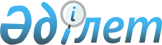 Об утверждении стандартов государственных услуг в области карантина растений
					
			Утративший силу
			
			
		
					Приказ и.о. Министра сельского хозяйства Республики Казахстан от 29 мая 2015 года № 4-4/500. Зарегистрирован в Министерстве юстиции Республики Казахстан 8 сентября 2015 года № 12033. Утратил силу приказом Министра сельского хозяйства Республики Казахстан от 17 сентября 2020 года № 291 (вводится в действие по истечении десяти календарных дней после дня его первого официального опубликования)
      Сноска. Утратил силу приказом Министра сельского хозяйства РК 17.09.2020 № 291 (вводится в действие по истечении десяти календарных дней после дня его первого официального опубликования).

      Сноска. В заголовок внесено изменение на казахском языке, текст на русском языке не меняется в соответствии с приказом Заместителя Премьер-Министра РК - Министра сельского хозяйства РК от 12.01.2018 № 21 (вводится в действие по истечении десяти календарных дней после дня его первого официального опубликования).
      В соответствии с подпунктом 1) статьи 10 Закона Республики Казахстан от 15 апреля 2013 года "О государственных услугах", ПРИКАЗЫВАЮ:
      1. Утвердить:
      1) стандарт государственной услуги "Выдача карантинного сертификата на перемещение подкарантинной продукции на территории Республики Казахстан", согласно приложению 1 к настоящему приказу;
      2) стандарт государственной услуги "Выдача фитосанитарного сертификата на вывоз подкарантинной продукции за пределы Республики Казахстан", согласно приложению 2 к настоящему приказу;
      3) стандарт государственной услуги "Согласование ввоза карантинных объектов (карантинных вредных организмов) в научно-исследовательских целях", согласно приложению 3 к настоящему приказу.
      2. Департаменту производства и переработки растениеводческой продукции и фитосанитарной безопасности Министерства сельского хозяйства Республики Казахстан в установленном законодательством порядке обеспечить:
      1) государственную регистрацию настоящего приказа в Министерстве юстиции Республики Казахстан;
      2) в течение десяти календарных дней после государственной регистрации настоящего приказа в Министерстве юстиции Республики Казахстан направление его копии на официальное опубликование в периодические печатные издание и в информационно-правовую систему "Әділет";
      3) размещение настоящего приказа на официальном интернет-ресурсе Министерства сельского хозяйства Республики Казахстан.
      3. Контроль за исполнением настоящего приказа возложить на курирующего вице-министра сельского хозяйства Республики Казахстан.
      4. Настоящий приказ вводится в действие по истечении десяти календарных дней после дня его первого официального опубликования.
      "СОГЛАСОВАН"   
      Министр по инвестициям и   
      развитию Республики Казахстан   
      __________ А. Исекешев   
      19 июня 2015 года
      "СОГЛАСОВАН"   
      Министр национальной экономики   
      Республики Казахстан   
      ___________ Е. Досаев   
      11 августа 2015 года Стандарт государственной услуги
"Выдача карантинного сертификата на перемещение подкарантинной продукции на территории Республики Казахстан"
      Сноска. Стандарт в редакции приказа Заместителя Премьер-Министра РК - Министра сельского хозяйства РК от 01.02.2019 № 46 (вводится в действие по истечении десяти календарных дней после дня его первого официального опубликования). Глава 1. Общие положения
      1. Государственная услуга "Выдача карантинного сертификата на перемещение подкарантинной продукции на территории Республики Казахстан" (далее – государственная услуга).
      2. Стандарт государственной услуги разработан Министерством сельского хозяйства Республики Казахстан (далее – Министерство).
      3. Государственная услуга оказывается территориальными инспекциями Комитета государственной инспекции в агропромышленном комплексе Министерства сельского хозяйства Республики Казахстан (далее – услугодатель).
      Прием заявки и выдача результата оказания государственной услуги осуществляются через веб-портал "электронного правительства" www.egov.kz, www.elicense.kz (далее – портал). Глава 2. Порядок оказания государственной услуги
      4. Срок оказания государственной услуги – в течение 3 (трех) рабочих дней.
      Услугодатель в течение 2 (двух) рабочих дней с момента получения документов услугополучателя проверяет полноту представленных документов.
      В случае установления факта неполноты представленных документов услугодатель в указанные сроки дает мотивированный отказ в дальнейшем рассмотрении заявки.
      5. Форма оказания государственной услуги: электронная.
      6. Результат оказания государственной услуги – карантинный сертификат или мотивированный отказ по основаниям, указанным в пункте 10 настоящего стандартагосударственной услуги. 
      Форма предоставления результата оказания государственной услуги – электронная.
      7. Государственная услуга оказывается на бесплатной основе физическим и юридическим лицам (далее – услугополучатели).
      8. График работы портала – круглосуточно, за исключением технических перерывов в связи с проведением ремонтных работ (при обращении услугополучателя после окончания рабочего времени, в выходные и праздничные дни, согласно трудовому законодательству Республики Казахстан и статьи 5 Закона Республики Казахстан от 13 декабря 2001 года "О праздниках в Республике Казахстан", прием заявления и выдача результата оказания государственной услуги осуществляется следующим рабочим днем или согласно установленному услугодателем графику рабочего времени).
      9. Для получения государственной услуги услугополучатель заполняет на портале заявку по форме согласно приложению к настоящему стандарту государственной услуги, в форме электронного документа.
      Сведения о документе, удостоверяющем личность физического лица, о регистрации (перерегистрации) юридического лица, индивидуального предпринимателя либо уведомление о начале деятельности в качестве индивидуального предпринимателя услугодатель и услугополучатель получают из соответствующих государственных информационных систем через шлюз "электронного правительства". 
      При сдаче услугополучателем всех необходимых документов в "личном кабинете" услугополучателя отображается статус о принятии запроса для оказания государственной услуги.
      10. Основаниями для отказа в оказании государственной услуги являются:
      1) непредъявление услугополучателем подкарантинной продукции для определения карантинного состояния;
      2) выявление карантинных объектов в подкарантинной продукции, за исключением плодов и ягод с наличием вируса шарки (оспы) слив (Plum Pox Potyvirus), карантинных видов ложнощитовок и щитовок;
      3) неоднократное (2 раза и более) неуведомление о прибытии или непредъявление подкарантинной продукции государственному инспектору по карантину растений территориального подразделения ведомства уполномоченного органа для досмотра, является основанием для отказа в выдаче карантинного сертификата в течение тридцати календарных дней после получения информации от соответствующего территориального подразделения ведомства уполномоченного органа, за исключением случаев изменения места назначения; 
      4) установление недостоверности документов, представленных услугополучателем для получения карантинного сертификата, и (или) данных (сведений), содержащихся в них;
      5) несоответствие услугополучателя и (или) представленных материалов, подкарантинной продукции, данных и сведений, необходимых для выдачи карантинного сертификата, требованиям, установленным Правилами по охране территории Республики Казахстан от карантинных объектов и чужеродных видов, утвержденными приказом Министра сельского хозяйства Республики Казахстан от 29 июня 2015 года № 15-08/590 (зарегистрирован в Реестре государственной регистрации нормативных правовых актов под № 12032);
      6) в отношении услугополучателя имеется вступившее в законную силу решение (приговор) суда о запрещении деятельности или отдельных видов деятельности, связанного с получением сертификата. Глава 3. Порядок обжалования решений, действий (бездействий) услугодателя и (или) его должностных лиц, по вопросам оказания государственных услуг
      11. Обжалование решений, действий (бездействий) услугодателя и (или) его должностных лиц по вопросам оказания государственных услуг: 
      жалоба подается на имя руководителя услугодателя по адресам, указанным в пункте 13 настоящего стандарта государственной услуги.
      Жалоба принимается в письменной форме по почте либо нарочно через канцелярию услугодателя.
      Подтверждением принятия жалобы является ее регистрация (штамп, входящий номер и дата) в канцелярии услугодателя с указанием фамилии и инициалов лица, принявшего жалобу, срока и места получения ответа на поданную жалобу.
      При обращении через портал информацию о порядке обжалования можно получить по телефону единого контакт-центра 1414.
      При отправке жалобы через портал услугополучателю из "личного кабинета" доступна информация об обращении, которая обновляется в ходе обработки обращения услугодателем (отметки о доставке, регистрации, исполнении, ответ о рассмотрении или отказе в рассмотрении).
      Жалоба услугополучателя, поступившая в адрес услугодателя, подлежит рассмотрению в течение 5 (пяти) рабочих дней со дня ее регистрации. Мотивированный ответ о результатах рассмотрения жалобы направляется услугополучателю посредством почтовой связи либо выдается нарочно в канцелярии услугодателя.
      В случае несогласия с результатами оказанной государственной услуги услугополучатель может обратиться с жалобой в уполномоченный орган по оценке и контролю за качеством оказания государственных услуг. Жалоба услугополучателя, поступившая в адрес уполномоченного органа по оценке и контролю за качеством оказания государственных услуг, подлежит рассмотрению в течение 15 (пятнадцати) рабочих дней со дня ее регистрации.
      12. В случаях несогласия с результатами оказанной государственной услуги услугополучатель обращается в суд в установленном законодательством Республики Казахстан порядке. Глава 4. Иные требования с учетом особенностей оказания государственной услуги оказываемой в электронной форме
      13. Адреса мест оказания государственной услуги размещены на официальном интернет-ресурсе услугодателя – www.mоа.gov.kz;
      14. Услугополучатель имеет возможность получения государственной услуги в электронной форме через портал при условии наличия электронной цифровой подписи.
      15. Услугополучатель имеет возможность получения информации о порядке и статусе оказания государственной услуги в режиме удаленного доступа посредством "личного кабинета" портала, а также по телефону единого контакт-центра по вопросам оказания государственных услуг.
      16. Контактные телефоны справочных служб по вопросам оказания государственной услуги указаны на интернет-ресурсе www.mоа.gov.kz. Единый контакт-центр по вопросам оказания государственных услуг: 1414. Заявка
      Прошу выдать карантинный сертификат на вывоз из
      _________________________________________________ следующей подкарантинной
                         (области, города)
      продукции:
      1. Наименование и объем подкарантинной продукции, ее характеристики
      __________________________________________________________________________
      _________________________________________________________________________,
      количество мест и описание упаковки, отличительные знаки
      __________________________________________________________________________
      _________________________________________________________________________,
      цель назначения____________________________________________________________
      _________________________________________________________________________;
      2.* Ботаническое название растений__________________________________________;
      3. Наименование области (города), адрес назначения подкарантинной продукции
      __________________________________________________________________________
      _________________________________________________________________________;
      4. Сроки и место отгрузки подкарантинной продукции)
      __________________________________________________________________________
      _________________________________________________________________________;
      5. Наименование станции отправления_________________________________________
      _________________________________________________________________________;
      6. Наименование станции назначения_________________________________________
      _________________________________________________________________________;
      7. Грузополучатель, адрес грузополучателя подкарантинной продукции____________
      _________________________________________________________________________.
      Подтверждаю достоверность представленной информации, осведомлен об ответственности за представление недостоверных сведений в соответствии с законами Республики Казахстан и даю согласие на использование сведений, составляющих охраняемую законом тайну.
      Руководитель _______ _____________________________________________________
                   (подпись)       (фамилия, имя, отчество (при его наличии))
      Место печати (при наличии) "____" ______________ 20__ года (за исключением субъектов частного предпринимательства)
      * Примечание: поля не обязательные к заполнению Стандарт государственной услуги
"Выдача фитосанитарного сертификата на вывоз подкарантинной продукции за пределы Республики Казахстан"
      Сноска. Стандарт в редакции приказа Заместителя Премьер-Министра РК - Министра сельского хозяйства РК от 12.01.2018 № 21 (вводится в действие по истечении десяти календарных дней после дня его первого официального опубликования). Глава 1. Общие положения
      1. Государственная услуга "Выдача фитосанитарного сертификата на вывоз подкарантинной продукции за пределы Республики Казахстан" (далее – государственная услуга).
      2. Стандарт государственной услуги разработан Министерством сельского хозяйства Республики Казахстан (далее – Министерство).
      3. Государственная услуга оказывается территориальными инспекциями Комитета государственной инспекции в агропромышленном комплексе Министерства сельского хозяйства Республики Казахстан (далее – услугодатель).
      Прием заявки и выдача результата оказания государственной услуги осуществляются через:
      1) услугодателя;
      2) веб-портал "электронного правительства" www.egov.kz, www.elicense.kz (далее – портал);
      3) некоммерческое акционерное общество "Государственная корпорация "Правительство для граждан" (далее – Государственная корпорация). Глава 2. Порядок оказания государственной услуги
      4. Срок оказания государственной услуги:
      1) с момента сдачи пакета документов услугодателю, в Государственную корпорацию, а также при обращении на портал – в течение 5 (пяти) рабочих дней.
      При обращении в Государственную корпорацию день приема документов не входит в срок оказания государственной услуги;
      2) максимально допустимое время ожидания для сдачи пакета документов услугодателю – 30 (тридцать) минут, в Государственной корпорации – 15 (пятнадцать) минут;
      3) максимально допустимое время обслуживания услугодателем – 40 (сорок) минут, в Государственной корпорации – 20 (двадцать) минут.
      Услугодатель в течение двух рабочих дней с момента получения документов услугополучателя проверяет полноту представленных документов. 
      В случае установления факта неполноты представленных документов услугодатель в указанные сроки дает мотивированный отказ в дальнейшем рассмотрении заявки.
      В случае представления услугополучателем неполного пакета документов согласно перечню, предусмотренному пунктом 9 настоящего стандарта государственной услуги работник Государственной корпорации отказывает в приеме заявки и выдает расписку с указанием отсутствующего документа.
      5. Форма оказания государственной услуги: электронная или бумажная.
      6. Результат оказания государственной услуги:
      1) при обращении к услугодателю, в Государственную корпорацию – фитосанитарный сертификат или мотивированный отказ по основаниям, указанным в пункте 10 настоящего стандарта;
      2) на портале – уведомление о готовности разрешительного документа в форме электронного документа с указанием даты и места получения результата оказания государственной услуги.
      Форма предоставления результата государственной услуги – бумажная.
      7. Государственная услуга оказывается на бесплатной основе физическим и юридическим лицам (далее – услугополучатели).
      8. График работы:
      1) услугодателя – с понедельника по пятницу включительно, с 9.00 до 18.30 часов, с перерывом на обед с 13.00 до 14.30 часов, выходные и праздничные дни, согласно установленного услугодателем графика рабочего времени в соответствии с трудовым законодательством Республики Казахстан и статьи 5 Закона Республики Казахстан от 13 декабря 2001 года "О праздниках в Республике Казахстан" (далее – Закон).
      Прием заявки и выдача результата оказания государственной услуги осуществляется с 9.00 до 17.30 часов, с перерывом на обед с 13.00 до 14.30 часов.
      Государственная услуга оказывается в порядке очереди, без предварительной записи и ускоренного обслуживания;
      2) портала – круглосуточно, за исключением технических перерывов в связи с проведением ремонтных работ, (при обращении услугополучателя после окончания рабочего времени, в выходные и праздничные дни, согласно трудовому законодательству Республики Казахстан и статьи 5 Закона, прием заявки и выдача результата оказания государственной услуги осуществляется следующим рабочим днем;
      3) Государственной корпорации – с понедельника по субботу включительно, в соответствии с установленным графиком работы с 9-00 до 20-00 часов без перерыва на обед, за исключением выходных и праздничных дней в соответствии с трудовым законодательством Республики Казахстан и статьи 5 Закона.
      Государственная услуга оказывается по месту регистрации услугополучателя в порядке электронной очереди, без предварительной записи и ускоренного обслуживания, при желании услугополучателя возможно "бронирование" электронной очереди посредством портала www.egov.kz.
      9. Для получения государственной услуги услугополучатель (либо его представитель) при обращении:
      к услугодателю или в Государственную корпорацию представляет:
      1) заявку по форме согласно приложению к настоящему стандарту государственной услуги; 
      2) документ, удостоверяющий личность, и документ, удостоверяющий полномочия на представительство услугополучателя (требуется для идентификации личности).
      На портале:
      заявка по форме согласно приложению к настоящему стандарту государственной услуги, в форме электронного документа.
      Сведения о документе, удостоверяющем личность физического лица, о регистрации (перерегистрации) юридического лица, индивидуального предпринимателя либо уведомление о начале деятельности в качестве индивидуального предпринимателя услугодатель и услугополучатель получают из соответствующих государственных информационных систем через шлюз "электронного правительства".
      Истребование от услугополучателей документов, которые могут быть получены из информационных систем, не допускается.
      При сдаче услугополучателем всех необходимых документов:
      услугодателю – подтверждением принятия заявки на бумажном носителе является отметка на его копии о регистрации в канцелярии услугодателя с указанием даты и времени приема пакета документов и фамилии, имени, отчества (при наличии) ответственного лица принявшего документы;
      в Государственную корпорацию – услугополучателю выдается расписка о приеме соответствующих документов;
      через портал – в "личном кабинете" услугополучателя отображается статус о принятии запроса для оказания государственной услуги.
      В Государственной корпорации выдача фитосанитарного сертификата услугополучателю осуществляется его работником на основании расписки, при предъявлении документа, удостоверяющего личность (либо его представителю по нотариальной доверенности, юридическому лицу – по документу, подтверждающему полномочия).
      Государственная корпорация обеспечивает хранение результата в течение одного месяца, после чего передает его услугодателю для дальнейшего хранения.
      10. Основаниями для отказа в оказании государственной услуги являются:
      1) непредъявление услугополучателем вывозимой подкарантинной продукции для определения карантинного состояния;
      2) выявление карантинных объектов в подкарантинной продукции, за исключением случаев, когда требованиями страны-импортера (при экспорте) допускается наличие в подкарантинной продукции выявленных карантинных объектов;
      3) выявление несоответствия требованиям страны-импортера (при экспорте);
      4) неоднократное (2 раза и более) неуведомление о прибытии или непредъявление подкарантинной продукции для досмотра должностному лицу уполномоченного органа государства – члена Евразийского экономического союза, является основанием для отказа в выдаче фитосанитарного сертификата в течение тридцати календарных дней после получения информации от соответствующего уполномоченного государственного органа государства – члена Евразийского экономического союза, за исключением случаев изменения места назначения;
      5) установление недостоверности документов, представленных услугополучателем для получения фитосанитарного сертификата, и (или) данных (сведений), содержащихся в них;
      6) несоответствие услугополучателя и (или) представленных материалов, подкарантинной продукции, данных и сведений, необходимых для выдачи фитосанитарного сертификата, требованиям, установленными Правилами по охране территории Республики Казахстан от карантинных объектов и чужеродных видов утвержденными приказом Министра сельского хозяйства Республики Казахстан от 29 июня 2015 года № 15-08/590 (зарегистрирован в Реестре государственной регистрации нормативных правовых актов № 12032);
      7) в отношении услугополучателя имеется вступившее в законную силу решение (приговор) суда о запрещении деятельности или отдельных видов деятельности, связанного с получением фитосанитарного сертификата. Глава 3. Порядок обжалования решений, действий (бездействий) услугодателя и (или) его должностных лиц, Государственной корпорации и (или) ее работников по вопросам оказания государственных услуг
      11. Обжалование решений, действий (бездействий) услугодателя и (или) его должностных лиц по вопросам оказания государственных услуг: 
      жалоба подается на имя руководителя услугодателя по адресам указанным в пункте 13 настоящего стандарта государственной услуги.
      Жалоба принимается в письменной форме по почте либо нарочно через канцелярию услугодателя.
      Подтверждением принятия жалобы является ее регистрация (штамп, входящий номер и дата) в канцелярии услугодателя с указанием фамилии и инициалов лица, принявшего жалобу, срока и места получения ответа на поданную жалобу.
      Жалоба на действия (бездействия) работника Государственной корпорации направляется руководителю Государственной корпорации по адресам и телефонам, указанным в пункте 13 настоящего стандарта государственной услуги.
      Подтверждением принятия жалобы Государственной корпорацией, поступившей как нарочно, так и почтой, является ее регистрация (штамп, входящий номер и дата регистрации проставляются на втором экземпляре жалобы или сопроводительном письме к жалобе).
      При обращении через портал информацию о порядке обжалования можно получить по телефону единого контакт-центра 1414.
      При отправке жалобы через портал услугополучателю из "личного кабинета" доступна информация об обращении, которая обновляется в ходе обработки обращения услугодателем (отметки о доставке, регистрации, исполнении, ответ о рассмотрении или отказе в рассмотрении).
      Жалоба услугополучателя, поступившая в адрес услугодателя или Государственной корпорации, подлежит рассмотрению в течение 5 (пяти) рабочих дней со дня ее регистрации. Мотивированный ответ о результатах рассмотрения жалобы направляется услугополучателю посредством почтовой связи либо выдается нарочно в канцелярии услугодателя или Государственной корпорации.
      В случае несогласия с результатами оказанной государственной услуги услугополучатель может обратиться с жалобой в уполномоченный орган по оценке и контролю за качеством оказания государственных услуг.
      Жалоба услугополучателя, поступившая в адрес уполномоченного органа по оценке и контролю за качеством оказания государственных услуг, подлежит рассмотрению в течение 15 (пятнадцати) рабочих дней со дня ее регистрации.
      12. В случаях несогласия с результатами оказанной государственной услуги, услугополучатель обращается в суд в порядке установленном законодательством Республики Казахстан. Глава 4. Иные требования с учетом особенностей оказания государственной услуги, в том числе оказываемой в электронной форме и через Государственную корпорацию
      13. Услугополучателям имеющим нарушение здоровья со стойким растройством функций организма ограничивающее его жизнедеятельность, в случае необходимости прием документов, для оказания государственной улуги, производится работником Государственной корпорации с выездом по месту жительства посредством обращения через единый контакт - центр 1414,8 800 080 7777.
      Адреса мест оказания государственной услуги размещены на:
      1) интернет-ресурсе Министерства: www.mcx.gov.kz;
      2) интернет-ресурсе Государственной корпорации: www. gov4c.kz.
      Здания услугодателя и Государственной корпорации оборудованы входом с пандусами, предназначенными для доступа людей с ограниченными физическими возможностями.
      14. Услугополучатель имеет возможность получения государственной услуги в электронной форме через портал при условии наличия электронной цифровой подписи. 
      15. Услугополучатель имеет возможность получения информации о порядке и статусе оказания государственной услуги в режиме удаленного доступа посредством "личного кабинета" портала, а также по телефону единого контакт-центра по вопросам оказания государственных услуг.
      16. Контактные телефоны справочных служб по вопросам оказания государственной услуги указаны на интернет-ресурсе www.mcx.gov.kz. Единый контакт-центр по вопросам оказания государственных услуг: 1414. Заявка
      Прошу выдать фитосанитарный сертификат на вывоз из Республики Казахстан
следующей подкарантинной продукции:
наименование___________________________________________________________________
объем подкарантинной продукции, ее характеристики
_______________________________________________________________________________
_______________________________________________________________________________,
количество мест и описание упаковки, отличительные знаки, маркировка
_______________________________________________________________________________;
* Ботаническое название растений_______________________________________________;
Грузополучатель, адрес грузополучателя подкарантинной продукции
_______________________________________________________________________________;
Пункт назначения подкарантинной продукции
_______________________________________________________________________________;
Требование в области карантина растений национальной службы по карантину растений
страны-импортера______________________________________________________
_______________________________________________________________________________;
Сведения, которые необходимо указать в дополнительной декларации фитосанитарного
сертификата____________________________________________________________________
_______________________________________________________________________________;
Сведения о проведенном обеззараживании: способ обеззараживания подкарантинной
продукции, предусмотренный в фитосанитарных требованиях, либо контракте (договоре)
_______________________________________________________________________________,
наименование пестицида, использованного при проведении обеззараживания (фумигации)
подкарантинной продукции_______________________________________________________,
выдержанная экспозиция при проведении обеззараживания (фумигации) подкарантинной
продукции______________________________________________________________________,
при какой температуре проводилось обеззараживание (фумигация) подкарантинной
продукции______________________________________________________________________,
концентрация пестицида, использованного при проведении обеззараживания (фумигации)
подкарантинной продукции_______________________________________________________;
Дополнительная информация о подкарантинной продукции___________________________
_______________________________________________________________________________;
Название страны-импортера______________________________________________________;
Адрес назначения подкарантинной продукции______________________________________
_______________________________________________________________________________;
Вид транспорта, номер транспортного средства, наименование судна, способ
перевозки______________________________________________________________________
_______________________________________________________________________________;
Маршрут следования подкарантинной продукции
_______________________________________________________________________________;
Дата отгрузки, место отгрузки__________________________________________________;
Название пограничного пункта страны-импортера, через который предполагается ввоз
подкарантинной продукции ______________________________________________________;
Страна-происхождения подкарантинной продукции__________________________________;
      Подтверждаю достоверность представленной информации, осведомлен об
ответственности за представление недостоверных сведений в соответствии с законами
Республики Казахстан и даю согласие на использование сведений, составляющих
охраняемую законом тайну.
      Руководитель_________ _____________________________________________________
                     (подпись) (фамилия, имя, отчество (при его наличии в документе,
                                                   удостоверяющем личность))
      Место печати "____" ______________ 20__ года
(за исключением субъектов частного предпринимательства)
      * Примечание: поля не обязательные к заполнению Стандарт государственной услуги
"Согласование ввоза карантинных объектов (карантинных вредных организмов) в научно-исследовательских целях"
      Сноска. Стандарт в редакции приказа Заместителя Премьер-Министра РК - Министра сельского хозяйства РК от 01.02.2019 № 46 (вводится в действие по истечении десяти календарных дней после дня его первого официального опубликования). Глава 1. Общие положения
      1. Государственная услуга "Согласование ввоза карантинных объектов (карантинных вредных организмов) в научно-исследовательских целях" (далее – государственная услуга).
      2. Стандарт государственной услуги разработан Министерством сельского хозяйства Республики Казахстан (далее – Министерство).
      3. Государственная услуга оказывается территориальными инспекциями Комитета государственной инспекции в агропромышленном комплексе Министерства сельского хозяйства Республики Казахстан (далее – услугодатель).
      Прием заявки и выдача результата оказания государственной услуги осуществляются через веб-портал "электронного правительства" www.egov.kz, www.elicense.kz (далее – портал). Глава 2. Порядок оказания государственной услуги
      4. Срок оказания государственной услуги – в течение 3 (трех) рабочих дней.
      Услугодатель в течение 2 (двух) рабочих дней с момента получения документов услугополучателя проверяет полноту представленных документов.
      В случае установления факта неполноты представленных документов услугодатель в указанные сроки дает мотивированный отказ в дальнейшем рассмотрении заявки. 
      5. Форма оказания государственной услуги: электронная.
      6. Результат оказания государственной услуги – письмо-согласование или мотивированный отказ по основаниям, указанным в пункте 10 настоящего стандарта государственной услуги.
      Форма предоставления результата оказания государственной услуги – электронная.
      При обращении через портал результат оказания государственной услуги направляется услугополучателю в "личный кабинет" в форме электронного документа, удостоверенного электронной цифровой подписью (далее – ЭЦП) уполномоченного лица услугодателя. 
      7. Государственная услуга оказывается на бесплатной основе физическим и юридическим лицам (далее – услугополучатели).
      8. График работы портала – круглосуточно, за исключением технических перерывов в связи с проведением ремонтных работ (при обращении услугополучателя после окончания рабочего времени, в выходные и праздничные дни, согласно трудовому законодательству Республики Казахстан и статьи 5 Закона Республики Казахстан от 13 декабря 2001 года "О праздниках в Республике Казахстан", прием заявления и выдача результата оказания государственной услуги осуществляется следующим рабочим днем или согласно установленному услугодателем графику рабочего времени).
      9. Для получения государственной услуги услугополучатель через портал направляет заявку по форме согласно приложению к настоящему стандарту государственной услуги, в форме электронного документа.
      Сведения о документе, удостоверяющем личность физического лица, о регистрации (перерегистрации) юридического лица, индивидуального предпринимателя либо уведомление о начале деятельности в качестве индивидуального предпринимателя услугодатель и услугополучатель получают из соответствующих государственных информационных систем через шлюз "электронного правительства".
      При сдаче услугополучателем всех необходимых документов в "личном кабинете" услугополучателя отображается статус о принятии запроса для оказания государственной услуги.
      10. Основаниями для отказа в оказании государственной услуги являются:
      1) установление недостоверности документов, представленных услугополучателем для получения письма-согласования, и (или) данных (сведений), содержащихся в них;
      2) в отношении услугополучателя имеется вступившее в законную силу решение (приговор) суда о запрещении деятельности или отдельных видов деятельности, требующих получения письма-согласования;
      3) в отношении услугополучателя имеется вступившее в законную силу решение суда, на основании которого услугополучатель лишен специального права, связанного с получением письма-согласования. Глава 3. Порядок обжалования решений, действий (бездействий) услугодателя и (или) его должностных лиц
      11. Обжалование решений, действий (бездействий) услугодателя и (или) его должностных лиц по вопросам оказания государственных услуг: 
      жалоба подается на имя руководителя услугодателя по адресам, указанным в пункте 13 настоящего стандарта государственной услуги.
      Жалоба принимается в письменной форме по почте либо нарочно через канцелярию услугодателя.
      Подтверждением принятия жалобы является ее регистрация (штамп, входящий номер и дата регистрации проставляются на втором экземпляре жалобы или сопроводительном письме к жалобе) в канцелярии услугодателя с указанием фамилии и инициалов лица, принявшего жалобу, срока и места получения ответа на поданную жалобу.
      При обращении через портал информацию о порядке обжалования можно получить по телефону единого контакт-центра 1414.
      При отправке жалобы через портал услугополучателю из "личного кабинета" доступна информация об обращении, которая обновляется в ходе обработки обращения услугодателем (отметки о доставке, регистрации, исполнении, ответ о рассмотрении или отказе в рассмотрении).
      Жалоба услугополучателя, поступившая в адрес услугодателя, подлежит рассмотрению в течение 5 (пяти) рабочих дней со дня ее регистрации. Мотивированный ответ о результатах рассмотрения жалобы направляется услугополучателю посредством почтовой связи либо выдается нарочно в канцелярии услугодателя.
      В случае несогласия с результатами оказанной государственной услуги услугополучатель может обратиться с жалобой в уполномоченный орган по оценке и контролю за качеством оказания государственных услуг.
      Жалоба услугополучателя, поступившая в адрес уполномоченного органа по оценке и контролю за качеством оказания государственных услуг, подлежит рассмотрению в течение 15 (пятнадцати) рабочих дней со дня ее регистрации.
      12. В случаях несогласия с результатами оказанной государственной услуги услугополучатель обращается в суд в установленном законодательством Республики Казахстан порядке. Глава 4. Иные требования с учетом особенностей оказания государственной услуги, в том числе оказываемой в электронной форме
      13. Адреса мест оказания государственной услуги размещены на официальном интернет-ресурсе услугодателя – www.mоа.gov.kz.
      14. Услугополучатель имеет возможность получения государственной услуги в электронной форме через портал при условии наличия ЭЦП.
      15. Услугополучатель имеет возможность получения информации о порядке и статусе оказания государственной услуги в режиме удаленного доступа посредством "личного кабинета" портала, а также по телефону единого контакт-центра по вопросам оказания государственных услуг.
      16. Контактные телефоны справочных служб по вопросам оказания государственной услуги указаны на интернет-ресурсе www.mоа.gov.kz. Единый контакт-центр по вопросам оказания государственных услуг: 1414. Заявка
      Прошу выдать письмо-согласование на ввоз на территорию Республики Казахстан карантинных объектов (карантинных вредных организмов) в научно-исследовательских целях
      ________________________________________________________________________________
                         (научное название карантинного объекта)
      ________________________________________________________________________________
                                           (тип материала)
      ________________________________________________________________________________
                                           (количество материала)
      1. Обоснование необходимости ввоза карантинных объектов ____________________________
      ________________________________________________________________________________
      2. Сроки, характер и задачи выполнения научных исследований __________________________
      ________________________________________________________________________________
      3. Предполагаемые сроки ввоза карантинных объектов _________________________________
      4. Способ доставки _______________________________________________________________
      5. Страна-экспортер (включая адрес поставщика)______________________________________
      6. Страны транзита _______________________________________________________________
      7. Страны обитания _______________________________________________________________
      8. Пункт пропуска через Государственную границу Республики Казахстан
      ________________________________________________________________________________
      ________________________________________________________________________________
      9. Место доставки и условия хранения
      ________________________________________________________________________________
      (адрес и описание помещений, условия изоляции при которых объект будет содержаться)
      10. Предполагаемые стандартные рабочие процедуры, включая, при необходимости методы уничтожения карантинного объекта по окончании научных исследований
      ________________________________________________________________________________
      11. Обязуюсь обеспечить доступ государственного инспектора по карантину растений в лабораторию, где непосредственно будут проводиться научные исследования.
      Приложение:
      1. _______________________________________________________________________;
      2. _______________________________________________________________________.
      Подтверждаю достоверность представленной информации, осведомлен об ответственности за представление недостоверных сведений в соответствии с законами Республики Казахстан и даю согласие на использование сведений, составляющих охраняемую законом тайну.
      Руководитель ________ ___________________________________________________
                   (подпись)             (фамилия, имя, отчество (при его наличии )
      "____" ______________ 20__ года
					© 2012. РГП на ПХВ «Институт законодательства и правовой информации Республики Казахстан» Министерства юстиции Республики Казахстан
				
Исполняющий обязанности
Министра сельского хозяйства
Республики Казахстан
С. ОмаровПриложение 1
к приказу исполняющего 
обязанности Министра
сельского хозяйства 
Республики Казахстан
от 29 мая 2015 года № 4-4/500Приложение
к стандарту государственной
услуги "Выдача карантинного
сертификата на перемещение
подкарантинной продукции на
территории Республики Казахстан"ФормаВ___________________________
(наименование территориального
подразделения ведомства
____________________________
уполномоченного органа по
карантину растений)
от _________________________
(полное наименование
юридического лица или
____________________________
фамилия, имя, отчество (при его
наличии ) физического лица, 
____________________________
юридический адрес, (бизнес-
идентификационный номер/
____________________________
индивидуальный
идентификационный номер)Приложение 2
к приказу исполняющего
обязанности Министра сельского
хозяйства Республики Казахстан
от 29 мая 2015 года № 4-4/500Приложение
к стандарту государственной
услуги "Выдача
фитосанитарного сертификата
на вывоз подкарантинной
продукции за пределы
Республики Казахстан"ФормаВ_______________________
(территориальное подразделение ведомства
________________________
уполномоченного органа по карантину растений)
от ______________________
(полное наименование юридического лица или
________________________
фамилия, имя, отчество (при его наличии в
________________________
документе, удостоверяющем личность) физического лица
________________________
(бизнес идентификационный номер/
________________________
индивидуальный идентификационный номер)Приложение 3
к приказу исполняющего
обязанности Министра
сельского хозяйства 
Республики Казахстан
от 29 мая 2015 года № 4-4/500Приложение
 к стандарту государственной услуги 
"Согласование на ввоза карантинных 
объектов (карантинных вредных организмов) 
в научно-исследовательских целях"ФормаВ __________________________
(территориальное подразделение ведомства
____________________________
уполномоченного органа по
карантину растений)
от _________________________
(полное наименование
юридического лица или
____________________________
фамилия, имя, отчество (при его
наличии ) физического лица
____________________________
(бизнес-идентификационный номер/
____________________________
индивидуальный
идентификационный номер)